   MIĘDZYSZKOLNY OŚRODEK SPORTOWY KRAKÓW-WSCHÓD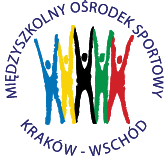 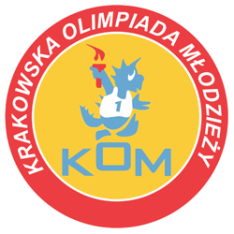 Adres: Centrum Rozwoju Com Com Zoneul. Ptaszyckiego 6 – P 09,  31 – 979 Krakówtel/fax: 12 685 58 25,   email:  biuro@kom.krakow.plwww.kom.krakow.plKraków, 15.11.2016r.SPRAWOZDANIEDotyczy: GIMNAZJADA w BADMINTONIE DRUŻYNOWYM – kategoria CHŁOPCY.Termin:  15.11.2016Miejsce: hala Com Com Zone, ul. Ptaszyckiego 6.Ilość szkół: 16Ilość uczestników: 48Wyniki:Grupa A							Grupa BGM 7-GM 72		2:1					GM 20-GM 53		2:0GM 7-NAZARET	2:1					GM 20-GM 16		2:1GM 72-GM NAZARET	0:2					GM 53-GM 16		2:1Grupa C							Grupa DPGA 6-GM Św. Rodz.	2:0					GM 52-GM 46		2:0								GM 52-GM 22		2:0								GM 22-GM 46		2:0Grupa E							Grupa FGM 36- GM 44		2:0					GM 1-GORTAT		2:0GM 36-GM 25		2:1GM 25-GM 44		2:0Grupy Finałowe Grupa I								Grupa IIGM 7-PGA 6		2:0					GM 1-GM 2:0		2:0GM 7- GM 36		2:1					GM 1-GM 52		2:0PGA 6-GM 36		2:1					GM 20-GM 52		2:1		Grupy o miejsca VII – XIIGrupa III							Grupa IVNAZARET-GM Św. Rodz.	2:0				GM 22-GM 53		2:0NAZARET-GM 25		2:0				GM 22-GORTAT	2:1GM Św. Rodz.-GM 25		2:1				GM 53-GORTAT	2:1Mecze o miejsca:I-II	 –	GM 7-GM 1		2:1III-IV	 – 	PGA 6-GM 20		2:1V-VI	 – 	GM 36-GM 52		0:2VII-VIII	 – 	NAZARET-GM 22	2:0IX-X	 – 	GM Św. Rodz.-GM 53	2:0XI-XII	 – 	GM 25-GORTAT	0:2Tabela końcowa - klasyfikacja do współzawodnictwa – chłopcyMiejsceSzkołaPunkty do współzawodnictwa1Gimnazjum Nr 7122Gimnazjum Nr 1103Prywatne Gimnazjum Akademickie Nr 694Gimnazjum Nr 2085 Gimnazjum Nr 52 O. Pijarów76Gimnazjum Nr 3667Gimnazjum NAZARET58Gimnazjum Nr 2249 Gimnazjum Św. Rodz. z Nazaretu310Gimnazjum Nr 53 Sióstr Prezentek211Gimnazjum GORTAT112Gimnazjum Nr 251UdziałGimnazjum Nr 721UdziałGimnazjum Nr 161UdziałGimnazjum Nr 441UdziałGimnazjum Nr 461